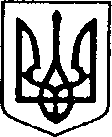 УКРАЇНАЧЕРНІГІВСЬКА ОБЛАСТЬН І Ж И Н С Ь К А    М І С Ь К А    Р А Д АВ И К О Н А В Ч И Й    К О М І Т Е ТР І Ш Е Н Н Явід 31.10.2019 р.		 м. Ніжин		                          № 360Про розгляд матеріалів опікунської ради         Відповідно до статей 34, 42, 52, 53, 59, 73 Закону України “Про місцеве самоврядування в Україні”, Регламенту виконавчого комітету Ніжинської міської ради Чернігівської області VІІ скликання, затвердженого рішенням виконавчого комітету Ніжинської міської ради від 11.08.2016 р. №220, протоколу засідання опікунської ради від 21.10.2019 р. виконавчий комітет міської ради вирішив:На підставі статті 75 Цивільного кодексу України та пункту 5.1 Правил опіки та піклування затвердити подання про те, що ПІП, (25.01.1968 р. н.), директора Ніжинського дитячого будинку-інтернату, можливо звільнити від повноважень опікуна над недієздатною особою ПІП, (19.09.1984 р. н.), у зв’язку з переведенням його до Орлівського психоневрологічного інтернату на постійне місце перебування.2. Начальнику служби у справах дітей Рацин Н.Б. забезпечити оприлюднення даного рішення на офіційному сайті міської ради протягом 5 робочих днів з дня його прийняття.3. Контроль за виконанням рішення покласти на заступника міського                                                                                                                          голови з питань діяльності виконавчих органів ради Алєксєєнка І.В.Міський голова                                                                                   А.ЛІННИК